Гонтарук Виталий ВикторовичExperience:Documents and further information:ВЕСЬ ПАКЕТ ДОКУМЕНТОВ ВНАЛИЧИИPosition applied for: 2nd OfficerDate of birth: 23.09.1984 (age: 33)Citizenship: UkraineResidence permit in Ukraine: NoCountry of residence: UkraineCity of residence: UmanPermanent address: переулокИ.Богуна10кв19Contact Tel. No: +38 (047) 445-07-08 / +38 (067) 418-12-64E-Mail: UMAN2009@MAIL.RUU.S. visa: NoE.U. visa: NoUkrainian biometric international passport: Not specifiedDate available from: 25.10.2010English knowledge: ModerateMinimum salary: 1500 $ per monthPositionFrom / ToVessel nameVessel typeDWTMEBHPFlagShipownerCrewing2nd Officer15.04.2008-06.08.2008Nikolay ZabolotsreBulk Carrier4712-ukrSilver Knot ShipingСиамен2nd Officer10.11.2007-18.03.2008Mevlut Doven6826-maltaReysas DenizcilikЛемар-Тим2nd Officer21.06.2007-20.10.2007LimeDeck Cargo3121-ukrTedial Shiping&mdash;2nd Officer25.04.2007-20.06.2007CredoDeck Cargo3475-ukrTedial Shiping&mdash;2nd Officer08.08.2006-11.03.2007Volgobalt 121Deck Cargo2754-ukrTedial Shiping&mdash;3rd Officer30.04.2006-18.07.2006Afiya6371-maltaSea-ManagmentКлан Шыпинг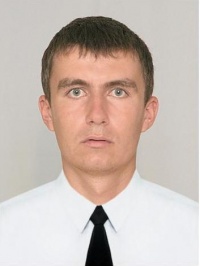 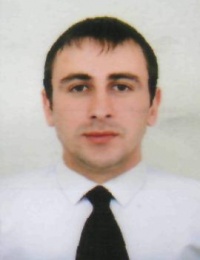 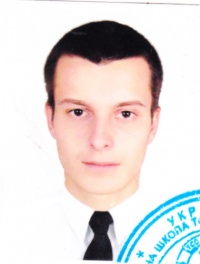 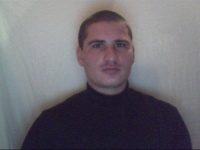 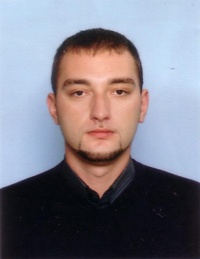 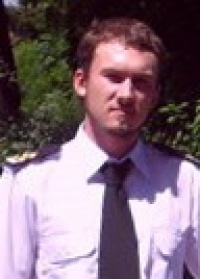 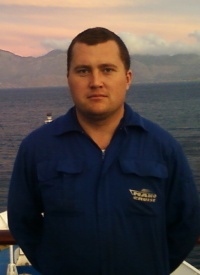 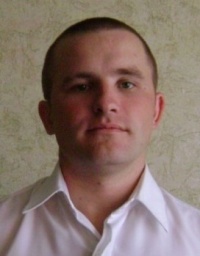 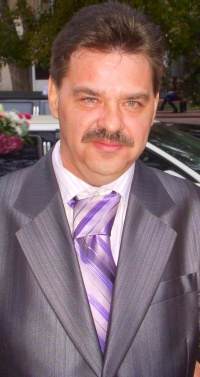 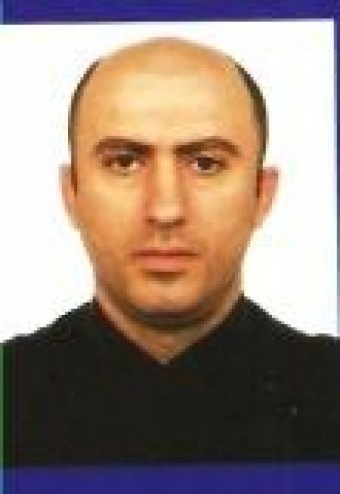 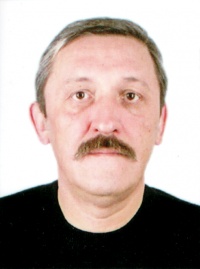 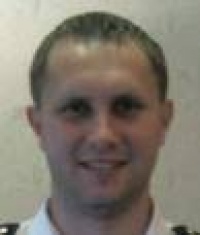 